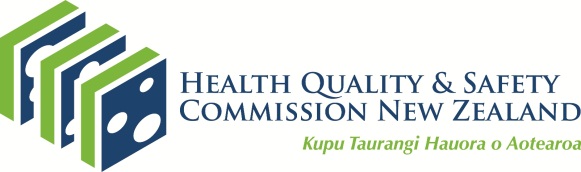 Serious Illness Conversation Guide trainingthree-hour workshop agendaDate:	_________________________Venue:	_________________________Time:	_________________________Serious Illness Conversation Guide workshop	Serious Illness Conversation Guide workshop	20 minutesIntroduction and reflection15 minutesDiscuss evidence-based benefits of serious illness conversations20 minutesDemonstration and debriefing15 minutesDescribe elements of Serious Illness Conversation Guide (SICG)10 minutesDrills of SICG5 minutesMove to small groupsPractice using the guide in small groups10 minutesIntroductions1 hourPractice using the SICG5 minutesSmall group close5 minutesMove to large group15 minutesLarge group debriefWorkshop close